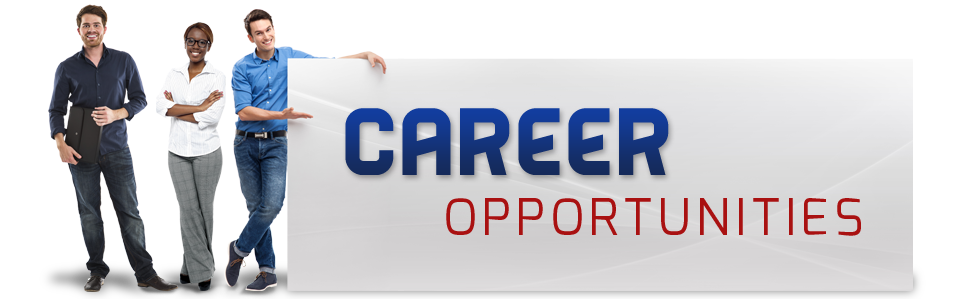 PERFORMANCE PAY PLANBranch BrokerProfit Freight Pay PROFIT PAY 75% of Freight ShipmentsAfter We PAY the DRIVER – What’s Remaining = PROFIT……………………. Broker Performance Pay ExampleCustomer Pay $1000 for Shipment of FreightWe Pay our Carrier/Driver $800= $200 In Profit Average Freight Broker Process and Move Two (2) Loads/Shipments DailyBranch Broker Profit Payout is based on the type of customer. Profit and earning varies based on type of shippers, commodities and etc. Millions of customers shipped different types of products from socks to laptop computers. Customers like Wal-Mart to a Local Farmer, keep in mind everything you touch must be shipped. Loads Process Per DayEarning Per Load 75% Off ProfitDaily EarningWeekly  EarningMonthly Pay CheckYearly Income$200 ProfitExample6 Days1$150$150$900$3,600$43,2002$150$300$1,800$7,200$86,4003$150$450$2,700$10,800$129,6004$150$600$3,600$14,400$172,800